О подготовке проекта внесения изменений в правила землепользования и застройки Эльбарусовского сельского поселения Мариинско-Посадского района Чувашской РеспубликиВ целях подготовки проекта внесения изменений в правила землепользования и застройки применительно к части территории Эльбарусовского сельского поселения Мариинско-Посадского района Чувашской Республики в соответствии с Градостроительным кодексом РФ от 29.12.2004 № 190-ФЗ, Федеральным законом РФ №131-ФЗ от 06.10.2003 г. «Об общих принципах организации местного самоуправления в Российской Федерации», руководствуясь Уставом Эльбарусовского сельского поселения Мариинско-Посадского района Чувашской Республики  п о с т а н о в л я ю : Подготовить проект внесения изменений в правила землепользования и застройки Эльбарусовского сельского поселения Мариинско-Посадского района Чувашской Республики.Направить постановление о подготовке проекта внесения изменений в правила землепользования и застройки Эльбарусовского сельского поселения Мариинско-Посадского района Чувашской Республики в Комиссию по подготовке проекта правил землепользования и застройки, проекта внесения изменений в правила землепользования и застройки Эльбарусовского сельского поселения Мариинско-Посадского района Чувашской Республики (далее – комиссия)Утвердить Состав и порядок деятельности комиссии. (Приложение 1).Утвердить порядок направления в Комиссию предложений заинтересованных лиц по подготовке проекта внесения изменений в правила землепользования и застройки (Приложение 2). 5.   Настоящее постановление подлежит официальному опубликованию.Контроль исполнения настоящего постановления возлагаю на себя.Глава Эльбарусовского сельского поселения                          В.Н.Андреев                                                           Приложение №1                                                                       к постановлению главыЭльбарусовского сельского поселенияот 23.09.2019 г. № 64Составкомиссии по подготовке внесения изменений вправила землепользования и застройки Эльбарусовского сельского поселения- В.Н.Андреев- председатель комиссии, - глава Эльбарусовского сельского поселения;- О.И. Тихонова  – зам. председателя комиссии, и.о. начальника отдела строительства и развития общественной инфраструктуры администрации Мариинско-Посадского района (по согласованию);- Михайлова Л.Н. – ведущий специалист-эксперт  администрации Эльбарусовского сельского поселения, секретарь комиссии;-Геронтьева О.В. – заместитель начальника отдела экономики и имущественных отношений администрации Мариинско-Посадского района (по согласованию);- Михайлова А.Г. – главный специалист-эксперт отдела строительства и развития общественной инфраструктуры администрации Мариинско-Посадского района, (по согласованию);- Доброва Л.П. - председатель Собрания депутатов Эльбарусовского сельского поселения Мариинско-Посадского района Чувашской Республики (по согласованию);- Никитин Е.Ю. - депутат Собрания депутатов Эльбарусовского сельского поселения Мариинско-Посадского района Чувашской Республики (по согласованию)Порядок деятельности комиссии по подготовке проектаправил землепользования и застройки, проекта внесения изменений в правила землепользования и застройки Эльбарусовского сельского поселенияМариинско-Посадского района Чувашской Республики1.1. Комиссия создается в целях подготовки проекта правил землепользования и застройки Эльбарусовского сельского поселения или проекта внесения изменений в правила землепользования и застройки Эльбарусовского сельского поселения (далее - проект правил землепользования и застройки).1.2. Комиссия по подготовке проекта Правил землепользования и застройки (далее - комиссия) в своей деятельности руководствуется действующим законодательством Российской Федерации, субъекта Российской Федерации, нормативными правовыми актами органов местного самоуправления муниципального района, поселения, положениями схемы территориального планирования муниципального района, генерального плана поселения, настоящим Положением.1.3. Состав комиссии утверждается постановлением главы местной администрации.2. Деятельность комиссии2.1. Заседания комиссии проводятся по мере необходимости, но не реже одного раза в месяц.2.2. Заседание комиссии правомочно, если на нем присутствует не менее половины его членов.Решения на заседаниях комиссии принимаются открытым голосованием, большинством голосов, присутствующих на заседании членов комиссии. Каждый член комиссии обладает правом одного голоса. При равенстве голосов принятым считается решение, за которое проголосовал председательствующий на заседании.2.3. Заседания комиссии оформляются протоколом. Протокол подписывается председателем комиссии. В протокол вносится особое мнение, высказанное на заседании любым членом комиссии.Выписки из протоколов с особым мнением прилагаются к проекту Правил землепользования и застройки при рассмотрении на публичных слушаниях.3. Права и обязанности председателя комиссииПредседатель комиссии обязан:3.1. Руководить, организовывать и контролировать деятельность комиссии.3.2. Распределять обязанности между членами комиссии.3.3. Вести заседания комиссии.3.4. Утверждать план мероприятий и протоколы заседаний комиссии.3.5. Обеспечивать своевременное представление материалов (документов, схем и т.д.) по градостроительной деятельности и представлять комиссии информацию об актуальности данных материалов.3.6. Обобщать внесенные замечания, предложения и дополнения к проекту Правил землепользования и застройки, ставить на голосование для выработки решения и внесения в протокол.Председатель комиссии имеет право:3.7. Вносить дополнения в план мероприятий в целях решения вопросов, возникающих в ходе деятельности комиссии.3.8. Требовать своевременного выполнения членами комиссии решений, принятых на заседаниях комиссии.3.9. Снимать с обсуждения вопросы, не касающиеся повестки дня, утвержденной планом мероприятий, а также замечания, предложения и дополнения, с которыми не ознакомлены члены комиссии.3.10. Давать поручения членам комиссии для доработки (подготовки) документов (материалов), необходимых для подготовки проекта Правил землепользования и застройки.3.11. Привлекать специалистов, обладающих специальными знаниями в области градостроительной деятельности, для разъяснения вопросов, рассматриваемых членами комиссии при подготовке проекта Правил землепользования и застройки.3.12. Созывать в случае необходимости внеочередное заседание комиссии.4. Права и обязанности заместителяпредседателя комиссииЗаместитель председателя комиссии обязан:4.1. Организовывать проведение заседаний комиссии.4.2. Контролировать своевременное поступление (не позднее чем за три рабочих дня до даты заседания комиссии) замечаний, предложений и дополнений к проекту Правил землепользования и застройки от членов комиссии.4.3. Вносить в проект Правил землепользования и застройки замечания, предложения и дополнения в соответствии с протоколом заседания в течение двух рабочих дней после проведения очередного заседания комиссии.4.4. Представлять членам комиссии проект Правил землепользования и застройки с учетом внесенных замечаний, предложений и дополнений не позднее чем за один рабочий день до очередного заседания комиссии.4.5. Контролировать правильность и своевременность подготовки секретарем комиссии протоколов заседаний комиссии с изложением особых мнений, высказанных на заседаниях членами комиссии.4.6. Исполнять обязанности председателя комиссии в случае отсутствия председателя комиссии.Заместитель председателя комиссии имеет право:4.7. Откладывать рассмотрение замечаний, предложений и дополнений, поступивших от членов комиссии с нарушением срока, указанного в пункте 4.2 настоящего Положения, до следующего совещания.5. Права и обязанности секретаря комиссииСекретарь комиссии:5.1. Ведет протокол заседания комиссии.5.2. Представляет протокол для подписания председателю комиссии в течение 3 дней после проведенного заседания.5.3. Осуществляет сбор замечаний и предложений и за 2 дня до следующего заседания комиссии представляет их для рассмотрения членам комиссии.5.4. Извещает всех членов комиссии о дате внеочередного заседания телефонограммой не менее чем за два дня до начала заседания.6. Права и обязанности членов комиссии6.1. Принимать участие в разработке плана мероприятий комиссии.6.2. Участвовать в обсуждении и голосовании рассматриваемых вопросов на заседаниях комиссии.6.3. Высказывать замечания, предложения и дополнения в письменном или устном виде, касающиеся основных положений проекта Правил землепользования и застройки со ссылкой на конкретные статьи нормативно-правовых актов в области градостроительства и земельных отношений.6.4. Высказывать особое мнение с обязательным внесением его в протокол заседания.6.5. Своевременно выполнять все поручения председателя и заместителя председателя комиссии.Приложение 2
к постановлению главы
Эльбарусовского сельского поселения
от «23» сентября 2019 г. № 64ПОРЯДОК НАПРАВЛЕНИЯ
в Комиссию по подготовке проекта правил землепользования и застройки,проекта внесения изменений в правила землепользования и застройки Эльбарусовского сельского поселения предложений заинтересованных лиц по подготовке проекта1. С момента опубликования сообщения о подготовке проекта правил землепользования и застройки или проекта внесения изменений в правила землепользования и застройки в течение 30 (тридцати) дней заинтересованные лица вправе направить в Комиссию по подготовке проекта правил землепользования и застройки, проекта внесения изменений в правила землепользования и застройки Эльбарусовского сельского поселения (далее – Комиссия, Проект) свои предложения.2. Предложения могут содержать любые материалы (как на бумажных, так и магнитных носителях). Направленные материалы возврату не подлежат.3. Секретарь Комиссии в течение месяца дает письменный ответ по существу обращений физических или юридических лиц.4. Регистрация обращений осуществляется в специальном журнале.5. Предложения, поступившие в Комиссию после истечения установленного срока, неподписанные предложения, а также предложения, не имеющие отношения к подготовке Проекта, Комиссией не рассматриваются.ЧĂВАШ РЕСПУБЛИКИСĔНТĔРВЁРРИ РАЙОНЕХУРАКАССИ ЯЛ ПОСЕЛЕНИЙĔНПУСЛАХЕЙЫШĂНУ     «  23 » авӑн  2019 ҫ  №  64               Хуракасси ялĕ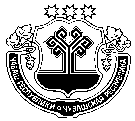 ЧУВАШСКАЯ РЕСПУБЛИКАМАРИИНСКО-ПОСАДСКИЙ РАЙОНГЛАВАЭЛЬБАРУСОВСКОГО СЕЛЬСКОГО ПОСЕЛЕНИЯПОСТАНОВЛЕНИЕ«23»   сентября  2019 г. № 64 деревня Эльбарусово